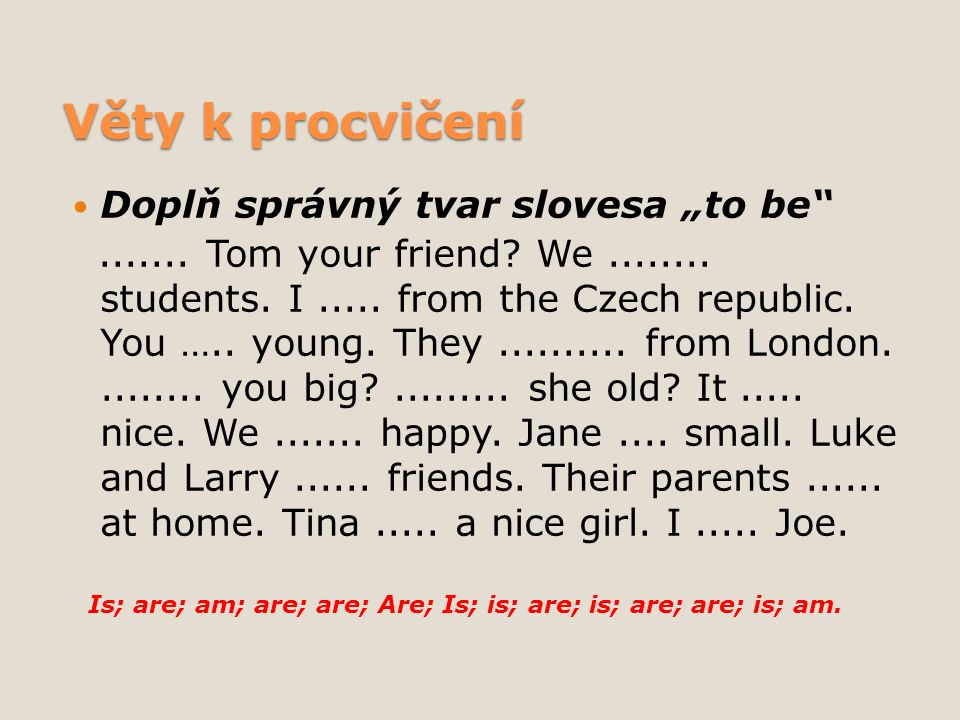 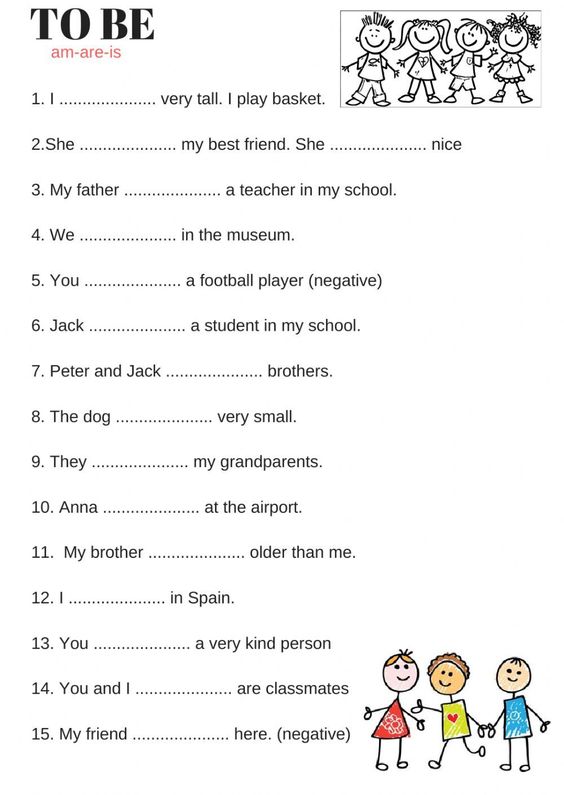 1.Doplň tvary slovesa to have         2. Zakroužkuj nebo podtrhni správný tvar		3. Doplň have nebo has4. Seřaď slova ve větě do správného pořadí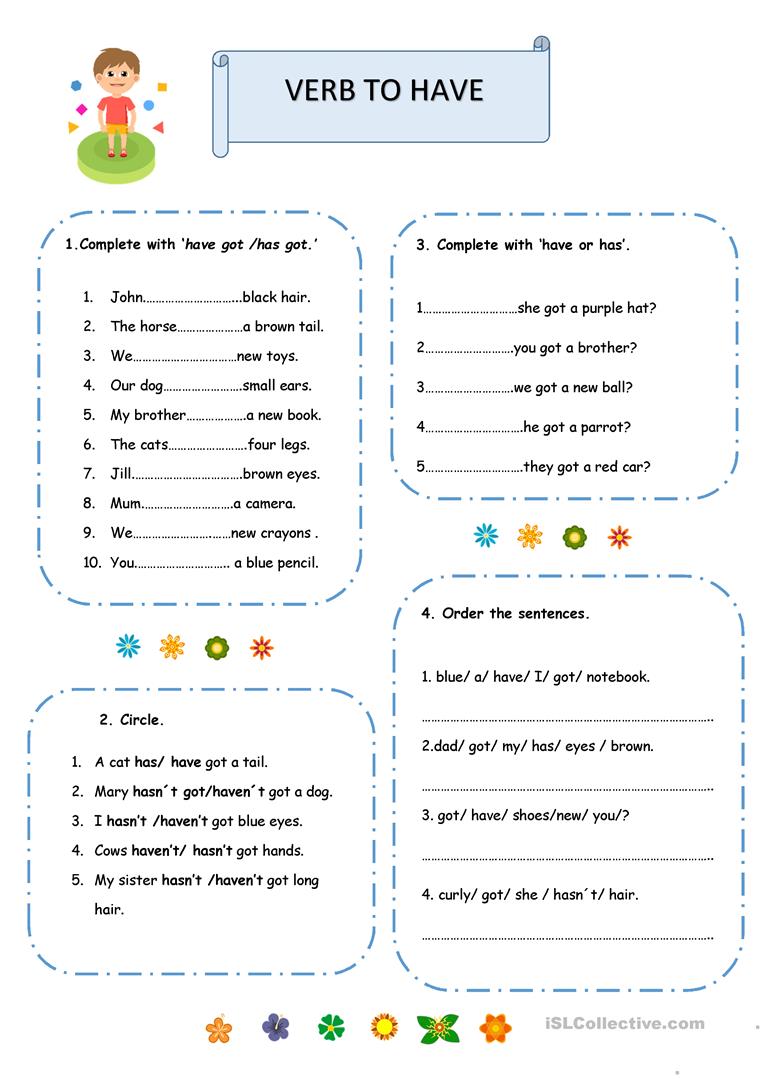 